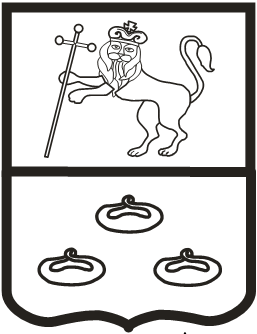 АДМИНИСТРАЦИЯ ОКРУГА МУРОМПОСТАНОВЛЕНИЕ              20.07.2022                                                                           №  333О прогнозе социально-экономического развития округа Муром на 2023 год и плановый период 2024 и 2025 годовВ соответствии с Федеральным законом от 28.06.2014 № 172-ФЗ «О стратегическом планировании» и во исполнение постановления администрации округа Муром от 16.09.2015 № 1800 «О Порядке разработки, корректировки, осуществления мониторинга и контроля реализации среднесрочных и долгосрочных прогнозов социально-экономического развития округа Муром», п о с т а н о в л я ю:Утвердить прогноз социально-экономического развития округа Муром на 2023 год и плановый период 2024 и 2025 годов (далее – прогноз) согласно приложению.Финансовому управлению администрации округа Муром основываться на параметрах прогноза при подготовке проекта бюджета округа Муром на 2023 год и плановый период 2024 и 2025 годов.Считать утратившими силу постановления администрации округа Муром от 07.07.2021 № 344 «О прогнозе социально-экономического развития округа Муром на период до 2024 года» и от 09.11.2021 № 598 «О внесении изменений в постановление администрации округа Муром от 07.07.2021 № 344 «О прогнозе социально-экономического развития округа Муром на период до 2024 года».Контроль за исполнением данного постановления возложить на заместителя Главы администрации округа Муром по экономической политике, начальника управления экономического развития Е.А. Воронова.Настоящее постановление вступает в силу со дня его подписания.Глава округаЕ.Е. Рычков 